Советы по общению с подростком в депрессии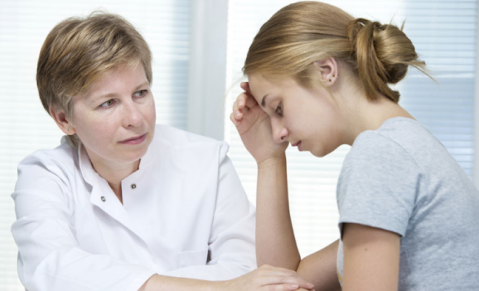 